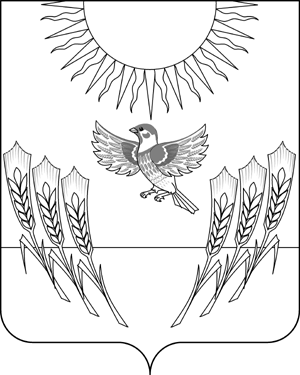 АДМИНИСТРАЦИЯ ВОРОБЬЕВСКОГО МУНИЦИПАЛЬНОГО РАЙОНА ВОРОНЕЖСКОЙ ОБЛАСТИП О С Т А Н О В Л Е Н И Еот   08 октября   № 600   	            с. ВоробьевкаО районном  фестивале национальных культур «Соцветие»В целях поддержки проектов, ориентированных на укрепление гражданского единства и гармонизацию межнациональных отношений и в соответствии с планом работы комиссии по противодействию экстремизму, администрация Воробьевского муниципального района постановляет:1. Руководителю отдела по образованию администрации Воробьевского муниципального района Строевой Л.П., старшему инспектору отдела по образованию администрации Воробьевского муниципального района Кривоносовой Н.Н., руководителю МКОУ ДОД «Воробьевский ЦРТДиЮ Бражниковой Е.В. провести 12 ноября 2014 года на базе МКОУ «Воробьевская СОШ» районный фестиваль национальных культур «Соцветие» (далее – Фестиваль).2. Утвердить2.1. Состав оргкомитета по проведению Фестиваля согласно приложению № 1; 2.2. Положение о проведении Фестиваля согласно приложению № 2.3. Рекомендовать главам сельских поселений муниципального района и руководителям образовательных учреждений принять участие в подготовке участников к Фестивалю.4. Контроль за исполнением настоящего постановления возложить на заместителя главы администрации муниципального района Письяукова С.А.Глава администрации муниципального района 				А.В. ПищугинГлавный специалист юридического отделаадминистрации муниципального района 				        А.С. Гриднев08.10.2014 г.Старший инспектор отдела по образованиюадминистрации муниципального района                                             Н.Н. Кривоносова 08.10.2014 г.СОСТАВ оргкомитета районногофестиваля национальных культур «Соцветие»Приложение №2 к распоряжению администрации муниципального района от______________ №_______ПОЛОЖЕНИЕо проведении районного фестиваля национальных культур «Соцветие»Цели и задачи:Цель: Повышение культуры межнациональных и межэтнических отношений у подрастающего поколения, приобщение учащихся к традициям национальных культур через творчество разных стран мира.Задачи: 1. Познакомиться с культурой и традициями 10-15 национальностей, проживающих на территории Воробьевского района и Воронежской области.2. Формировать  у подрастающего поколения толерантное сознание и мироощущение, неприятие нетерпимости.3. Воспитывать доброжелательное отношение друг к другу, вызвать интерес к культуре, национальным традициям и обычаям разных стран.3. Развивать творческие и коммуникативные способности.4. Включить в процесс работы над проектом большие коллективы учащихся.Организаторы: Отдел по образованию Воробьевского муниципального района. МКОУ ДОД «Воробьевский Центр развития творчества детей и юношества».Участники конкурса:К участию в конкурсе приглашаются учащиеся школ и молодежь в возрасте от 10 до 25 лет. Время и порядок проведения:Конкурс будет проводиться 12 ноября 2014 года в 10.00 часов в МКОУ «Воробьевская СОШ»Заявки на участие принимаются до 1 ноября 2014 года. Фестиваль проводится по следующим номинациям: 1. Лучший мастер-классы по национальному декоративно-прикладному искусству.2. Лучшая игровая площадка «Народные игры и гулянья»3. Лучшее блюдо дегустационного зала «Кухня народов России»Награждение участников районного конкурса: Награждение участников конкурса будет проводиться по всем номинациям.		Приложение  1.Приложение № 1к распоряжению администрации муниципального районаот______________ №_______1.ПисьяуковСергей Александрович- заместитель главы администрации муниципального района, председатель оргкомитета.Члены оргкомитета:Члены оргкомитета:2.Строева Любовь Павловнаруководитель отдела по образованию администрации муниципального района;3.Бражникова Елена Васильевна- руководитель  МКОУ ДОД «Воробьевский ЦРТДиЮ»;4.КривоносоваНаталья Николаевна- старший инспектор отдела по образованию администрации муниципального района.